14- Au travail Entre nous A2  : pages : 152/153Sensibilisation : 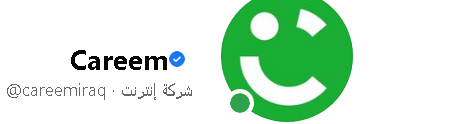 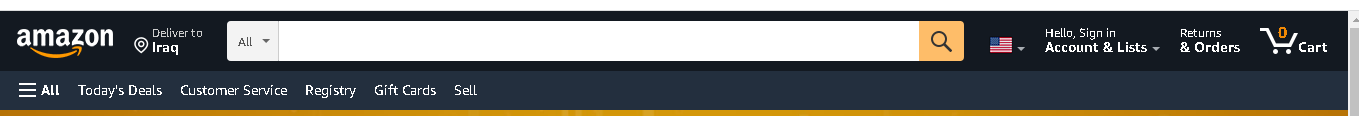 Anticipation 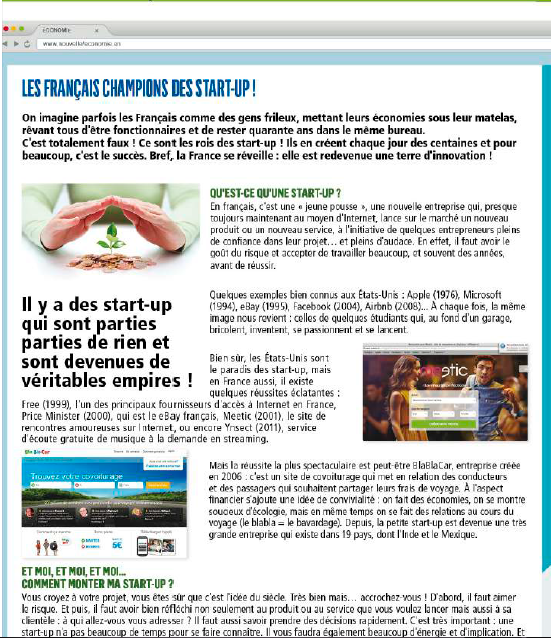 Lisez les titres et regardez les images puis répondez oralement aux questions suivantes :Compréhension globaleCochez la bonne réponse : Ces textes sont :1-des documents.2-des publicités.3-des témoignages.Ce texte est écrit 1-dans un journal.2-sur internet.3-dans un livre.Il parle1-des nouveaux projets.2-de l'argent.3-des problèmes de travail.On appelle ces projets 1-des contrats  à durée déterminée.2-des contrats  à durée indéterminée.3-des start-up. 	4. Compréhension détaillée  20mn (individuel, puis en groupe)Lisez de nouveau ce texte et répondez aux questions suivantes :Répondez par (vrai) ou (faux).D'après ce texte :Les Français aiment le travail traditionnel.Les Français créent chaque jour beaucoup de nouvelles entreprises. Une start-up n'a pas besoin du moyen d'Internet.Pour monter une start-up, vous devez avoir le goût de risque, travailler beaucoup avant de réussir.Dites si ces start-up françaises ou américaines. Liez entre A et B5. Conceptualisation 30mn (En petits groupes, puis avec le groupe classe)Lisez le texte et soulignez :Tout ce qui concerne le monde de travail.Tout ce qui concerne l'Internet.https://vivelefle.jimdofree.com/niveau-a2/vocabulaire-a2/le-monde-du-travail/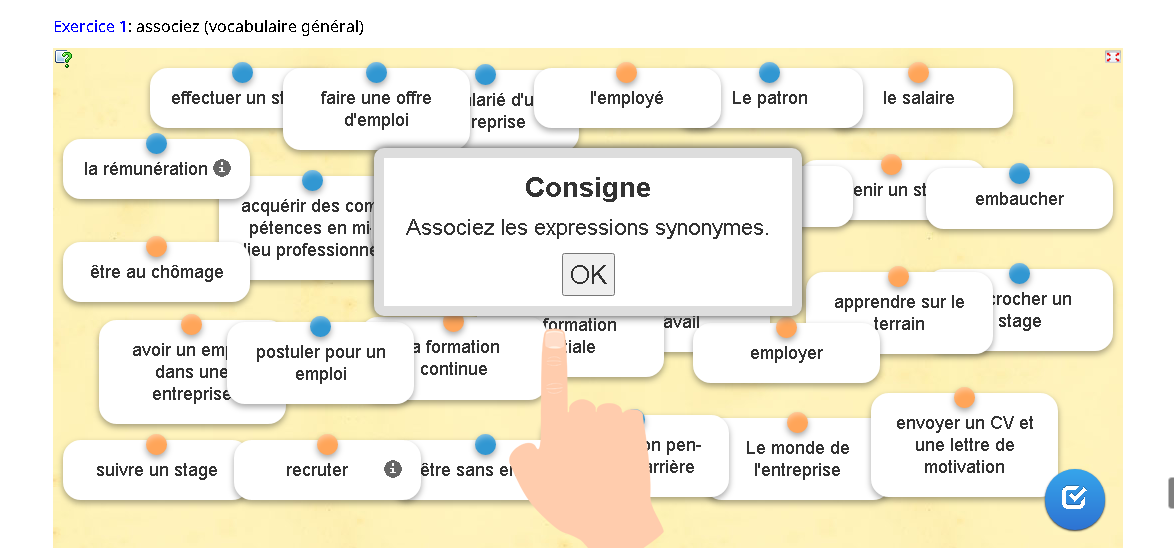 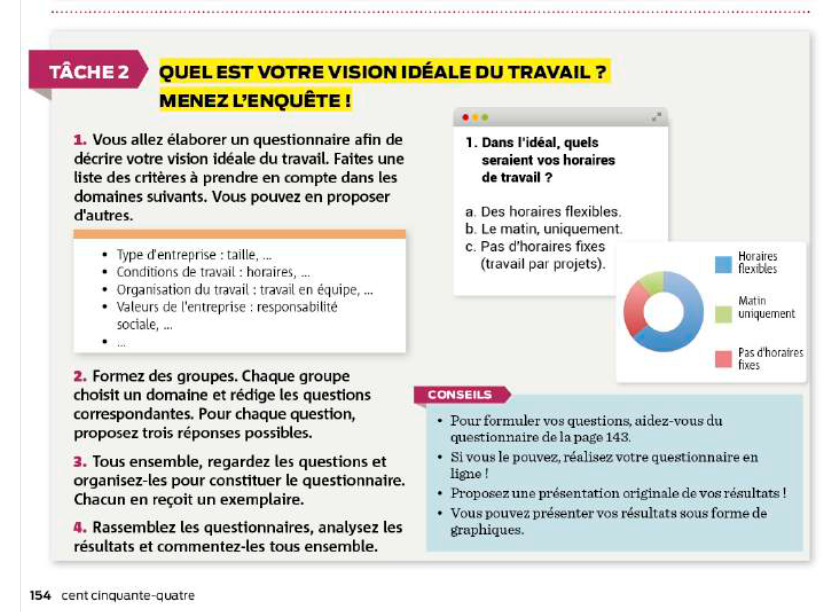 Qui ?Où ?Quand ?Quoi ? 	A B  1-Free a-françaiseb-américaine2-Apple a-françaiseb-américaine3-Airbnba-françaiseb-américaine4- Price ministrea-françaiseb-américaine 5-Meetica-françaiseb-américaine6- Amazona-françaiseb-américainemonde de travailInternet